УТВЕРЖДЕНЫпротоколом ученого советаНИУ ВШЭ – Пермь от 14.12.2017 № 8.2.1.7-10/2Пермский филиал федерального государственного автономного образовательного учреждения высшего образования «Национальный исследовательский университет «Высшая школа экономики»Департамент экономики и финансовПравила написания и оформления выпускной квалификационной работы студента образовательной программы бакалавриата «Экономика» 
по направлению подготовки 38.03.01 ЭкономикаСоставители:Букина Т. В.Быкова А.А.Емельянов А.М.Ожегов Е.М.Паршаков П.А.Шакина Е.А.Пермь, 2017 годББК 72Печатается по решению академического совета образовательной программы «Экономика» направления подготовки 38.03.01 Экономика, образовательной программы «Финансы» направления подготовки 
38.04.08 Финансы и кредит Пермского филиала федерального государственного автономного образовательного учреждения высшего профессионального образования «Национальный исследовательский университет «Высшая школа экономики» (далее – Академический совет).Составители: Букина Т. В., Быкова А.А., Емельянов А.М., 
Ожегов Е.М., Паршаков П.А., Шакина Е.А.Правила написания и оформления выпускной квалификационной работы студента образовательной программы бакалавриата «Экономика» по направлению подготовки 38.03.01 Экономика/ Сост. Букина Т. В., Быкова А.А., Емельянов А.М., Ожегов Е.М., Паршаков П.А., Шакина Е.А.– 1-е изд., доп. и испр. – Пермь, 2017. – 50 с.Правила написания и оформления выпускной квалификационной работы студента образовательной программы бакалавриата «Экономика» по направлению подготовки 38.03.01 Экономика (далее – Правила) составлены в соответствии с требованиями нормативных актов 
НИУ-ВШЭ: «Положение о курсовой и выпускной квалификационной работе студентов, обучающихся по программам бакалавриата, специалитета и магистратуры в Национальном исследовательском университете «Высшая школа экономики» (утверждено протоколом ученого совета НИУ ВШЭ от 28.11.2014 № 08, с изменениями, утвержденными ученым советом НИУ ВШЭ, протокол от 26.02.2016 № 03, введенными в действие приказом НИУ ВШЭ от 29.03.2016 
№ 6.18.1-01/2903-05). Правила полностью соответствуют редакционным требованиям выполнения научно-исследовательских работ и государственным стандартам.В правилах представлены общие положения по разработке, написанию и оформлению выпускной квалификационной работы студента образовательной программы бакалавриата «Экономика» по направлению подготовки 38.03.01 Экономика, сформулированы требования для ее выполнения, представлены образцы оформления титульного листа, таблиц, графических изображений, списка литературы, ссылок, приложений. коллектив авторов, 20171. Общие положенияНастоящие Правила составлены в соответствии с пунктом 1.5. «Положения о курсовой и выпускной квалификационной работе студентов, обучающихся по программам бакалавриата, специалитета и магистратуры в Национальном исследовательском университете «Высшая школа экономики»», утвержденного Ученым советом НИУ ВШЭ от 28.11.2014 № 08, с изменениями, утвержденными ученым советом 
НИУ ВШЭ (протокол от 26.02.2016 № 03), введенными в действие приказом НИУ ВШЭ от 29.03.2016 № 6.18.1-01/2903-05, и размещаются на интернет-странице образовательной программы бакалавриата «Экономика», реализуемой в НИУ ВШЭ – Пермь, на корпоративном портале (сайте) НИУ ВШЭ (далее – корпоративный портал (сайт).Выпускная квалификационная работа (далее – ВКР, бакалаврская работа), выполняемая в форме бакалаврский работы, согласно Положения о государственной итоговой аттестации студентов образовательных программ высшего образования – программ  бакалавриата, специалитета и магистратуры Национального исследовательского университета «Высшая школа экономики», утвержденного протоколом ученого совета НИУ ВШЭ 
от 07.04.2017 № 04, является обязательным элементом образовательной программы (ОП), формой научно-исследовательской, проектной работы студента, входит в обязательную часть государственной итоговой аттестации (ГИА). Подготовка выпускной квалификационной работы является завершающим этапом освоения программы подготовки бакалавра, по результатам защиты которой государственная экзаменационная комиссия (ГЭК) выносит решение о присуждении степени бакалавра экономики.Основными задачами выполнения и защиты выпускных квалификационных работ являются:углубление, систематизация и интеграция теоретических знаний и практических навыков по направлению подготовки высшего образования,развитие умения критически оценивать и обобщать теоретические положения;применение полученных знаний при решении прикладных задач по направлению подготовки;стимулирование навыков самостоятельной аналитической работы;презентация навыков публичной дискуссии и защиты научных идей, предложений и рекомендаций.2. Требования к выпускной квалификационной работе бакалавра экономикиВКР бакалавра представляет собой самостоятельное законченное исследование на заданную (выбранную) тему, написанное под руководством руководителя, свидетельствующее об умении автора работать с литературой, обобщать и анализировать фактический материал, используя теоретические знания и практические навыки, полученные при освоении образовательной программы подготовки бакалавра.Работа может основываться как на обобщении выполненных студентом курсовых работ, так и может быть выполнена по новому направлению исследования. Работа должна содержать совокупность результатов и положений, выдвигаемых автором для защиты, иметь внутреннее единство, свидетельствовать о способности автора самостоятельно вести научный поиск, используя теоретические знания и практические навыки, видеть профессиональные проблемы, уметь формулировать задачи исследования и методы их решения. ВКР бакалавра должна быть написана самостоятельно. Групповой формат выполнения ВКР не предусмотрен.ВКР на ОП «Экономика» может быть выполнена как на русском, так и на английском языке. ВКР может быть выполнена на английском языке, если на английском языке ведется изучение дисциплин ОП частично или полностью. Подготовка и оценивание ВКР на английском языке особенностей не имеют.Рекомендуемый объем ВКР бакалавра – 50-60 страниц печатного текста без списка литературы и приложений (примерно 2 печатных листа или 10-12 тысяч слов, включая пробелы). Объем бакалаврской работы, выполненной на английском языке – примерно 40-50 страниц печатного текста без списка литературы и приложений (примерно 2 печатных листа или 10-12 тысяч слов, включая пробелы). Вне зависимости от языка написания работы фактический объем работы может отличаться 
от рекомендуемого не более чем на 20% в большую сторону.Особенности оценивания ВКР. Говоря об оценивании ВКР, необходимо отметить следующее. Работы, имеющие самостоятельную исследовательскую составляющую, но содержащие существенные недочеты, как правило, не могут претендовать на оценку «отлично». Работы, содержащие оригинальные теоретические результаты или требующие специальных навыков (например, программирования), при прочих равных условиях, могут оцениваться выше.Оформление ВКР должно соответствовать требованиям, изложенным в соответствующих разделах настоящих Правил.ВКР бакалавра подлежит обязательному рецензированию. 
В качестве рецензентов могут выступать эксперты в соответствующей области знаний из любого филиала НИУ ВШЭ и других организаций.Основными форматами ВКР бакалавра являются:Исследовательский формат – исследование эмпирического характера, осуществляемое в целях получения новых знаний о структуре, свойствах и закономерностях изучаемого объекта (явления). Формат работы предполагает выявление общих тенденций; определение эффектов воздействия (treatment effects), тестирование гипотез, проверку теоретических моделей.Проектно-аналитический формат – разработка (проектного) решения. Такой формат предполагает анализ проблемной ситуации и разработку проекта мероприятий, набора рекомендаций, методик или инструментария для предприятий различных областей экономики. Тематика ВКР в формате проектно-аналитической работы в обязательном порядке определяется заказчиком при согласовании с лицом, исполняющим обязанности академического руководителя ОП (далее – академический руководитель ОП). Работа обязательно должна иметь практическую значимость. Для студентов базовой кафедры Пермского отделения ПАО Сбербанк тематика ВКР определяется руководителями соответствующих подразделений Банка, выступающими в качестве консультантов по согласованию с куратором кафедры 
от НИУ ВШЭ – Пермь.ВКР бакалавра состоит из аннотации, введения, основной части, заключения, списка использованной литературы и приложений. В бакалаврской работе любого формата, в аннотации работы обязательно должно быть представлен и обоснован индивидуальный вклад студента в развитие избранной темы. Аннотация представляет собой краткое изложение ВКР объемом 100-150 слов. Аннотация представляется на русском и английском (abstract) языках и размещается после оглавления перед введением как самостоятельная часть.Во Введении ВКР бакалавра отражается актуальность и релевантность исследуемой проблематики/вопроса и интерес автора, проводится оценка степени проработанности темы. Из введения должно быть четко понятно содержание работы, ее позиционирование и вклад / практическая ценность относительно других работ в соответствующей области знаний. Введение является самостоятельной частью работы.Текст введения должен позволять ответить на следующие вопросы:почему важно исследовать именно этот вопрос?какие основные авторы делали что-то в этой области (существующие точки зрения, отношение автора ВКР к каждой из них)?в чем цель и задачи работы?каким образом будет достигнута цель, решены задачи?кому могут быть полезны полученные в ходе работы результаты?какова структура работы?какие методы исследования применялись в работе?что является научной новизной работы? – для работ исследовательского формата.что рассматривается в качестве объекта и предмета? – для работ проектно-аналитического формата.что является практической значимостью работы? – для работ проектно-аналитического формата.Цель работы определяет, для чего проводится исследование, что планируется получить в результате. Достижение цели ВКР бакалавра ориентирует студентов на решение выдвинутой проблемы в двух основных направлениях – теоретическом и прикладном.Задачи работы представляют собой последовательность действий для достижения цели работы. Это этапы, на каждом из которых производится та или иная исследовательская операция (изучение литературы, сбор эмпирических данных, их анализ, построение классификаций, разработка методик и их реализация и т.д.). Совокупность всех задач должна обеспечивать достижение поставленной цели.Представление использованных методов исследования позволяет оценить полноту охвата полученных студентом умений и навыков при выполнении выпускной квалификационной работы бакалавра.Для ВКР проектно-аналитического формата обязательным является представление во введении объекта, предмета и практической значимости.Объект – это то, на что направлено исследование; предмет исследования представляет собой это наиболее значимые с теоретической или практической точки зрения свойства, стороны, проявления, особенности объекта, которые подлежат непосредственному изучению. Это угол зрения на объект, аспект его рассмотрения, дающий представление о том, что конкретно будет изучаться в объекте, как он будет рассматриваться, какие новые отношения, свойства, функции будут выявляться.Практическая значимость работы позволяет оценить степень самостоятельности работы студента, значимости решаемой прикладной проблемы или исследовательской задачи, потенциал вклада результатов работы в развитие той или научной тематики либо повышение организационной эффективности.Научная новизна работы позволяет оценить оригинальность постановки исследовательского вопроса, выбора методов исследования или полученного результата исследования по сравнению с изученными автором работами по выбранной предметной области. Характеристика структуры работы представляет собой краткое содержание разделов и параграфов основной части, указание объема работы в страницах без приложений, количество используемых в работе источников литературы, в том числе источников на иностранных языках.В основной части ВКР бакалавра должно быть полно и систематизированно изложено состояние вопроса, которому посвящена работа. Основная часть состоит, как правило, из двух – трех разделов, каждый из которых делится на параграфы. Объем каждого параграфа должен составлять не менее шести страниц.В основной части любого формата ВКР бакалавра выделяют теоретическое обоснование.В Теоретическом обосновании отражается умение студента систематизировать существующие разработки и теории по данной проблеме, критически их рассматривать, выделять существенное, оценивать опыт других исследователей, определять главное в изученности темы с позиций современных подходов, аргументировать собственное мнение.В этой части необходимо:определить работы, которые стали основой для исследования именно этого вопроса, провести их критический анализ;определить область вопроса, которая еще не решена или решена не полностью, но требует решения;определить основные концепции (термины, теории), которые необходимо для решения вопроса.Поскольку ВКР бакалавра обычно посвящена анализу узкого исследовательского вопроса, то обзор работ следует делать только по вопросам выбранной темы, а не по всей проблеме в целом. В обзоре литературы не нужно излагать все, что стало известно автору из прочитанного и имеет лишь косвенное отношение к выбранной узкой проблематике. Обзор литературы должен носить лаконичный характер, опираться только на самые актуальные и самые базовые, «знаковые» работы. 
В обзоре литературы нельзя использовать учебники и учебно-методические пособия. Обзор не должен состоять из перечисления работ и основных выводов. Необходимо систематизировать работы, критически их осмыслить, найти сходства и противоречия, аргументировать включение каждого из источников в ВКР. При изложении спорных вопросов необходимо приводить мнения различных авторов. После проведения сравнения следует обосновывать свое мнение по спорному вопросу или соглашаться с одной из уже имеющихся точек зрения, однако в любом случае нужно выдвигать соответствующие аргументы.Примерные вопросы, на которые нужно ответить в этом разделе:какие статьи важно выделить, в чем их влияние (вклад) 
в развитие вопроса?какие возникают противоречия? в чем возможно развитие исследовательского вопроса?Теоретическое обоснование определяет будущие разработки ВКР, так как позволяет выбрать методологию, обосновать исследовательский вопрос.Структура и содержание последующих после теоретического обоснования разделов работы определяется выбранным форматом: исследовательским или проектно-аналитическим.Исследовательский формат.При выборе исследовательского формата ВКР разделы работы представляются в следующем виде:Постановка исследовательской проблемы – раздел, цель которого описать алгоритм исследования и показать связь цели и методов ее достижения.Примерные вопросы, на которые нужно ответить в этом разделе:что нужно сделать, чтобы достичь цель/решить задачи исследования?почему предлагаемые методы являются адекватными для решения поставленного вопроса?В этой части обязательно должны присутствоватьобоснование гипотез;обоснование методов проведения исследования;связь с теоретическим обоснованием.Методология исследования – раздел, который представляет собой описание разработки студентом методологии исследования. Написание данного раздела рекомендуется начинать с представления программы исследования. Обязательным является:описание целей и дизайна исследования (основных этапов и их последовательности);описание методов сбора данных для каждого этапа исследования, их ограничений; описание особенностей процесса сбора данных, источников данных, выборок и их репрезентативности;описание методов и процедур проведения исследования, методов анализа данных, указание используемых статистических пакетов или других инструментов проведения исследования.Для работ, основанных на проверке гипотез, в начале методологического раздела должно обязательно присутствовать обоснование гипотез и их связь с теоретическим разделом.Цель – обосновать, что используемые данные и методы ее обработки могут решить поставленный исследовательский вопрос. Примерная структура:как будет реализован метод, заявленный в предыдущем пункте?какие данные будут использованы и почему?как данные собраны и проанализированы?В этой части необходимо «убедить», что использованные данные и методы их обработки релевантны и указать на все ключевые ограничения, которые привносят данные и метод (ы) их обработки.Описание результатов – раздел, в котором необходимо привести описание установленных в исследовании фактов, возможных вариантов их интерпретации. Примерные вопросы, на которые необходимо получить ответы в данном разделе:какие важные эффекты, доказательства обнаружены в ходе исследования?какие варианты интерпретации этих результатов наиболее важно отметить? с работами каких авторов эти результаты согласуются, с какими вступают в противоречие?Важно отметить, что в данном разделе приводится объективное описание полученных результатов (без критического анализа и дискуссии относительно релевантности выводов). По итогам раздела должно быть понятно, какие гипотезы подтвердились, какие опровергнуты, какие коэффициенты значимы и с каким знаком, каково качество полученной модели. Все исходные файлы с используемыми в работе данными, а также алгоритмы и коды, позволяющие воспроизвести произведенные расчеты, должны быть представлены студентом в виде приложений (на бумажном и/или электронном носителе) вместе со сдачей печатной версии работы.В целом, структура работы и примерный объем каждой части для работы в исследовательском формате, приведен в таблице 1:Таблица 1Примерная структура работы исследовательского формата в разрезе основных разделовПроектно-аналитический формат.При выборе проектно-аналитического формата ВКР последующие после теоретического обоснования разделы представляются в следующем виде:Аналитический раздел работы должен содержать общее описание объекта исследования, анализ изучаемой проблемы, а также фактические данные, обработанные при помощи современных методик, описанных 
в теоретическом разделе работы, и представленные в виде аналитических выкладок. Кроме того, должны быть приведены расчеты отдельных показателей, используемых в качестве характеристик объекта. 
В аналитическом разделе также проводится обоснование последующих разработок. От полноты этой части зависит глубина и обоснованность предлагаемых мероприятий.Как правило, данный раздел начинается с описания объекта исследования, обоснования причин и предпосылок, которые вынуждают автора проводить анализ и разрабатывать мероприятия по его совершенствованию. Среди таких предпосылок могут выступать ухудшающее рыночное, финансовое, организационное и иное положение объекта исследования, новые перспективы развития, инициация внешних и внутренних проектов, поиск точек роста и т.д.После описания объекта следует его комплексный анализ, который необходимо начинать с формирования программы исследования. Программа исследования включает в себя основные содержательные этапы проведения анализа, определение инструментов и фактических/статистических данных, на основе которых будет проводиться каждая стадия анализа. Этап непосредственного проведения комплексного анализа завершается выводами и рекомендациями по дальнейшим мероприятиям, которые являются основой для разработок в третьем разделе бакалаврской работы.Проектный раздел работы – разработка комплекса мероприятий по разрешению выявленной проблемы, а также подтвержденный расчетами прогноз результатов применения предложенных мер или обоснование предполагаемых результатов (необходимо оценить и представить возможный эффект от предлагаемых в работе мероприятий). Основное требование к такому разделу – комплексность, законченность и конкретность проектных решений. Раздел не должен ограничиваться общими рекомендациями или генеральными направлениями развития. 
Все предложения и рекомендации должны быть доведены до стадии разработки, обеспечивающей внедрение, и носить конкретный характер. Важно показать, как предложенные мероприятия отразятся на общих показателях деятельности предприятия, учреждения, организации.В целом, рекомендуемая структура проектно-исследовательского формата ВКР выглядит следующим образом (Таблица 2):Таблица 2Рекомендуемая структура проектного формата ВКРНе зависимо от выбранного формата, каждый раздел ВКР заканчивается выводами, позволяющими выстроить логику рассуждений и перейти к следующему разделу работы.Финальный раздел всей бакалаврской работы – заключение. В этой части необходимо провести анализ теоретического и эмпирического материала, определить направления для его использования в других исследованиях. Примерная структура заключения может соответствовать ответам на следующие вопросы:как Вы сами относитесь к полученным результатам/выводам (более субъективная и критичная оценка по сравнению 
с разделом описание результатов)?в чем Вы видите ценность сделанных выводов, в чем их основной вклад (в создание новых знаний, в практической деятельности и т.д.)?каковы основные ограничения Вашей работы? Можно ли их преодолеть в будущем? Каким образом?каким образом отказ от некоторых предпосылок способен изменить результаты?в чем Вы видите возможные направления продолжения исследования?Количество выводов может быть разным, однако должно составлять не менее 3–5. При большем их количестве желательно вводить в перечень выводов дополнительное структурирование, т.е. разбивать их на группы по некоторому логическому основанию. Выводы должны содержать оценку соответствия результатов поставленным целям, задачам и проблеме исследования. Заключение ни в коем случае не должно быть кратким изложением предыдущих разделов и тем более содержать фрагменты текста работы. После заключения располагается список литературы. На каждый источник из списка литературы обязательно должна быть ссылка в тексте. Количество и качество использованных источников свидетельствует 
о глубине проработанности поставленной проблемы. Список литературы должен состоять не менее чем из 25 наименований монографических работ, научных статей (нормативные акты не являются ни монографическими работами, ни научными статьями). В ВКР бакалавра обязательно использование не менее 20% иностранных источников. Приложения располагают после списка литературы. Их цель – избежать излишней нагрузки текста различными аналитическими, расчетными, статистическими материалами, которые не содержат основную информацию. Каждое приложение начинается с новой страницы, имеет собственный заголовок и отражается в оглавлении ВКР. 3. Написание выпускной квалификационной работы бакалавра3.1. Предложение, выбор и утверждение тем ВКР, руководителей и рецензентовТематика ВКР предлагается преподавателями департамента экономики и финансов НИУ ВШЭ – Пермь. Кроме этого, возможно предложение тем ВКР со стороны работодателей и партнеров, базовой кафедры Пермского отделения ПАО Сбербанк. Информация, содержащая предложение студентам, должна содержать: данные о примерной теме (направлении) работы и предлагаемом руководителе работы (ФИО, должность, научная степень), индивидуальная или групповая форма работы формат работы, студентам каких образовательных программ рекомендуется тема.Информацию, содержащую темы ВКР, собирает учебный офис 
ОП «Экономика» в период с 10 сентября до 01 октября текущего учебного года.Академический руководитель ОП совместно с Академическим советом согласует собранную информацию в течение пяти рабочих дней и передает ее в учебный офис ОП. Академический совет имеет право исключить из предложенного списка темы, не соответствующие уровню и направлению подготовки студентов.Учебный офис ОП не позднее 15 октября текущего учебного года публикует в открытом доступе на корпоративном портале (сайте) 
НИУ ВШЭ для студентов информацию, содержащую:примерные темы работ;предлагаемых руководителей (со ссылками на персональные страницы в случае работы руководителя в НИУ ВШЭ); формат работ;предлагаемых руководителей (со ссылками на персональные страницы в случае работы руководителя в НИУ ВШЭ); язык, на котором будет выполняться работа;наличие пререквизитов; возможность выполнять работу в группе;сроки завершения выбора студентом (не позднее 20 ноября текущего учебного года);описание процедуры выбора темы студентом, включая ссылку на шаблоны заявления, если не используется специальный модуль в LMS или другие информационные системы;ссылку на Правила по выполнению работы. Для публикации информации о предлагаемых темах может быть использован специальный модуль сопровождения курсовых работ и ВКР в LMS. В этом случае на корпоративном портале (сайте) 
НИУ ВШЭ должно быть размещено уведомление для студентов.Студент выбирает тему ВКР в соответствии с настоящими Правилами, разработанными для ОП «Экономика», в период с 15 октября по 20 ноября текущего учебного года. Для принятия решения о выборе или уточнении темы студент должен консультироваться с потенциальным руководителем. При положительном исходе процесса согласования темы студент получает от руководителя подтверждение на руководство. Подтверждение может быть получено в простой письменной форме, содержащей название темы на русском и на английском языке, фамилию имя студента, контакты руководителя (электронная почта), личную подпись, и передано в Учебный офис ОП в виде заявления об утверждении темы (Приложение 1). Подтверждение может быть зафиксировано в специальном модуле в LMS либо по электронной почте.Если ни одна из предложенных тем ВКР студенту не подходит, 
то он имеет право инициативно предложить академическому руководителю ОП тему ВКР и/или потенциального руководителя этой работы. Рассмотрев предложенную студентом тему ВКР, академический руководитель ОП имеет право ее принять, или отклонить, аргументировав свое решение, или, совместно со студентом, переформулировать. После завершения процедуры выбора тем ВКР студентами, Академический совет ОП не более чем в течение пяти рабочих дней принимает решение о закреплении тем, руководителей ВКР за конкретными студентами.Приказ об утверждении тем ВКР и установлении срока предоставления итогового варианта ВКР издается не позднее 15 декабря текущего учебного года. Приказ готовит Учебный офис ОП в соответствии с утвержденным в НИУ ВШЭ Альбомом унифицированных форм приказов по работе с обучающимися по основным образовательным программам бакалавриата, специалитета и магистратуры. Учебный офис ОП после издания приказа передает всем руководителям ВКР списки студентов и списки утвержденных тем ВКР. Одновременно с передачей списков Учебный офис ОП обязан проинформировать руководителей ВКР о графиках выполнения этапов работ и о Правилах по выполнению работ на данной образовательной программе.Изменение, в том числе уточнение, темы ВКР возможно не позднее, чем за один календарный месяц до установленного в приказе срока представления итогового варианта ВКР и по процедурам, установленным ОП. Изменение темы ВКР производится приказом. Студент, не выбравший тему ВКР в установленный срок, считается имеющим академическую задолженность.Рецензент назначается из числа преподавателей или научных работников НИУ ВШЭ. Рецензентами также могут быть представители иной образовательной организации высшего образования, работники иных организаций из профессиональной сферы, соответствующей теме ВКР. Приказ о назначении рецензента издается не позднее, чем за месяц до запланированной даты защиты ВКР. В приказе указываются ФИО студента, тема ВКР, сведения о рецензенте (ФИО, ученая степень, ученое звание, место работы, занимаемая должность). 3.2. Этапы подготовки выпускной квалификационной работы бакалавраПодготовка проекта ВКР. На этом этапе студент должен сформулировать рабочую гипотезу/ замысел работы, выделить проблему, на решение которой будет направлена ВКР, и предложить основную структуру ВКР. Проект ВКР может готовиться студентом в ходе научно-исследовательского семинара и индивидуальных консультаций 
с руководителем (потенциальным руководителем). Проект ВКР представляется руководителю не позднее 15 декабря текущего учебного года и оценивается руководителем ВКР по системе «утвержден»/
«не утвержден». Студент имеет возможность доработать Проект ВКР, 
не утвержденный руководителем ВКР, и представить его повторно (конкретные даты повторного представления и оценивания согласуются 
с руководителем ВКР, но не позднее 25 декабря текущего учебного года). При отсутствии утвержденного в указанный срок проекта, руководитель ВКР обязан уведомить об этом Учебный офис и академического руководителя ОП.Предъявление первого варианта ВКР. Текст первого варианта ВКР передается руководителю ВКР для замечаний не позднее 14 марта текущего учебного года; при необходимости в дальнейшем проводится корректировка текста. В случае отсутствия текста первого варианта ВКР, поданного в срок, руководитель ВКР обязан уведомить об этом учебный офис ОП. Доработка ВКР, подготовка итогового варианта ВКР. На этом этапе, при необходимости, производится корректировка ВКР студентом. По завершении этого этапа студент представляет итоговый вариант ВКР и аннотацию руководителю ВКР для получения отзыва не позднее, чем за 4 недели до начала защит. Руководитель ВКР обязан предоставить в учебный офис ОП отзыв руководителя  в течение календарной недели после получения итогового варианта ВКР.Загрузка ВКР в систему «Антиплагиат». В обязательном порядке студент загружает итоговый вариант ВКР в электронном несканированном виде в специальный модуль сопровождения курсовых работ и ВКР в LMS, после чего работа автоматически отправляется указанным модулем 
в систему «Антиплагиат». В случае выявления доказанного факта плагиата при подготовке ВКР студент может быть привлечен к дисциплинарной ответственности в соответствии с Порядком применения дисциплинарных взысканий при нарушениях академических норм в написании письменных учебных работ в НИУ ВШЭ являющемся Приложением 2 к Правилам внутреннего распорядка обучающихся НИУ ВШЭ. К работе должна быть приложена выписка из программы «Антиплагиат». Представление итогового варианта ВКР в учебный офис. Итоговый вариант ВКР представляется студентом в учебный офис ОП «Экономика» в бумажной (в 1 экземпляре) и электронной версии 
с аннотацией, отзывом руководителя, справкой или регистрационным листом из системы «Антиплагиат» не позднее, чем за три недели до начала защит. К работе на электронном носителе, прилагается использованная студентом база данных в формате Excel, а также алгоритм (например, 
в виде do-файла из программного пакета STATA). Рецензирование ВКР. Учебный офис ОП направляет ВКР на рецензию не позднее, чем через три календарных дня после ее получения. Рецензент составляет и передает ответственному лицу от учебного офиса письменную рецензию на ВКР не позднее, чем за шесть дней до даты защиты ВКР. Защита ВКР (порядок проведения и процедура защиты) регламентирована Положением о государственной итоговой аттестации студентов образовательных программ высшего образования – программ бакалавриата, специалитета и магистратуры Национального исследовательского университета «Высшая школа экономики».3.3. Руководство и консультированиеНепосредственное руководство ВКР осуществляет руководитель, назначаемый приказом НИУ ВШЭ – Пермь, из числа преподавателей департамента экономики и финансов НИУ ВШЭ – Пермь либо по согласованию с академическим руководителем ОП «Экономика» из числа представителей других организаций. Руководителями ВКР могут быть преимущественно профессора и доценты (штатные или совместители), имеющие ученую степень доктора и кандидата наук, PhD, а также практики, имеющие опыт работы в отрасли не менее 3-х лет, в том числе и работающие в НИУ ВШЭ – Пермь на условиях совместительства.По согласованию с академическим руководителем ОП «Экономика» к руководству ВКР могут привлекаться преподаватели департамента, не имеющие ученую степень кандидата и доктора наук, в случае взаимного интереса студента и преподавателя к выбранной исследовательской теме.Для студентов, имеющих руководителей, не являющихся преподавателями департамента экономики и финансов 
НИУ ВШЭ – Пермь, должны назначаться кураторы из числа преподавателей департамента. Кураторы выполняют функцию контроля 
за ходом выполнения ВКР и соблюдением требований по ее содержанию и оформлению.В целях оказания консультационной помощи могут быть назначены консультанты ВКР из числа преподавателей департамента экономики и финансов НИУ ВШЭ – Пермь или работников сторонних организаций, профессиональная деятельность и/или научные интересы которых связаны с темой ВКР. Консультанты имеют совещательный голос при разработке ВКР, в их обязанности входит консультационная помощь студенту. Для работ, выполняемых на стыке направлений, возможно привлечение до двух консультантов. Решение о необходимости назначения консультанта(ов) принимает академический руководитель ОП на основании заявления студента, завизированного руководителем ВКР.Замена руководителя, назначение консультантов и кураторов ВКР оформляется приказом НИУ ВШЭ – Пермь Смена руководителя ВКР допускается не позднее, чем за 2 месяца до защиты ВКР и оформляется приказом.Обязанности руководителя заключаются:в консультативной помощи студенту в выборе темы ВКР и разработке индивидуального плана, подоготовке графика выполнения ВКР, проекта ВКР, первого варианта ВКР; в совместном со студентом определении примерных этапов работы над темой;в предоставлении квалифицированных консультаций по подбору литературы, фактического материала, методологии, проведенных расчетов и сделанных выводов;в осуществлении систематического контроля хода и качества подготовки ВКР в соответствии с планом и графиком ее выполнения;в информировании учебного офиса ОП «Экономика» о случаях несоблюдения студентом графика выполнения ВКР;в выдаче студенту рекомендации по содержанию ВКР;в проведении оценки качества выполнения работы 
в соответствии с предъявляемыми требованиями (в том числе 
в виде предоставления отзыва);в согласовании данных о ВКР, подготовленных студентом, для размещения на корпоративном портале (сайте) 
НИУ ВШЭ или других открытых электронных ресурсах.Руководитель ВКР имеет право:выбрать удобную для него и студента форму организации взаимодействия, в том числе согласовать разработанный студентом план подготовки ВКР и установить периодичность личных встреч или иных контактов;по результатам каждой встречи требовать, чтобы студент подготовил и согласовал с ним краткое резюме полученных рекомендаций и намеченных дальнейших шагов по подготовке работы;требовать, чтобы студент внимательно относился к полученным рекомендациям и являлся на встречи подготовленным;при выставлении оценки за ВКР принять во внимание соблюдение студентом контрольных сроков сдачи проекта ВКР и окончательного текста ВКР, а также выполнение планов подготовки соответствующих работ, согласованных 
непосредственно с Руководителем ВКР;участвовать в заседании ГЭК при защите ВКР.В случае если руководитель ВКР не является работником 
НИУ ВШЭ – Пермь, куратор ВКР, назначенный из числа научно-педагогических работников департамента экономики и финансов НИУ ВШЭ – Пермь, обязан:совместно с руководителем ВКР осуществлять систематический контроль за ходом выполнения ВКР в соответствии с планом и графиком ее выполнения;информировать учебный офис ОП о несоблюдении студентом графика выполнения ВКР.Консультант обязан:оказывать консультационную помощь студенту в выборе методики исследования/реализации проекта, в подборе литературы и фактического материала;давать студенту рекомендации по содержанию ВКР.Руководитель ВКР контролирует все стадии подготовки и написания работы вплоть до ее защиты. Студенту рекомендовано регулярно отчитываться перед руководителем о ходе выполнения ВКР.3.4. Подбор литературыНачало выполнения ВКР связано с процессом подбора литературы, который целесообразно начинать с изучения тех работ, которые близки 
к выбранной студентом тематике. Для подбора изданий по интересующей теме могут быть использованы списки литературы, содержащиеся в уже проведенных исследованиях (диссертациях на соискание ученых степеней, отчетах по НИР и т.д.). Подбор научных работ по тематике ВКР целесообразно начинать со статей авторов, поиск которых следует осуществлять в базах цитирований Web of Science (http://library.hse.ru/e-resources/e-resources.htm#WoK) и Scopus (http://library.hse.ru/e-resources/e-resources.htm#Scopus). Значимость работ определяется известностью автора. В настоящее время для оценки работы, как отдельных ученых, так и научных коллективов используется индекс научного цитирования 
(SCI: Science Citation Index). Индекс научного цитирования – реферативная база данных научных публикаций, индексирующая ссылки, указанная
в пристатейных списках этих публикаций и предоставляющая количественные показатели данных ссылок (например, суммарный объем цитирования, индекс Хирша и др.). Индекс цитирования – это принятая 
в научном мире мера «значимости» трудов какого-либо ученого. Величина индекса определяется количеством ссылок на этот труд (или фамилию) 
в других источниках. Работу по подбору литературы рекомендуется начинать, в первую очередь, с отбора статей в ресурсах медиатеки и библиотеки НИУ ВШЭ – Пермь.Рекомендуется использовать следующие ресурсы:Электронные ресурсы библиотеки НИУ-ВШЭ: http://library.hse.ru/e-resources/e-resources.htm.Ведущие журналы в электронной подписке НИУ ВШЭ: http://library.hse.ru/e-resources/TopJournals.htm.Библиографическая база Web of Knowledge: http://library.hse.ru/e-resources/e-resources.htm#WoK.Библиографическая база Scopus: http://library.hse.ru/e-resources/e-resources.htm#Scopus.Сравнение академических баз данных и поисковых систем: http://en.wikipedia.org/wiki/List_of_academic_databases_and_search_engines.Онлайн-сервис  Google Books: http://books.google.ru.Ngram Viewer: http://books.google.com/ngrams.Библиотека Конгресса США: http://catalog.loc.gov/.Онлайн-Магазин Amazon: http://www.amazon.com/.Коллекция препринтов Social Science Research Network (SSRN): http://www.ssrn.com/.Коллекция препринтов Research Papers in Economics (RePEc): http://repec.org/.Коллекция препринтов National Bureau of Research (NBER): http://nber.org/.Для написания работы также могут быть полезны следующие материалы:Радаев В.В. Как организовать и представить исследовательский проект: 75 простых правил. М., 2001. Гл.5.Основы научных исследований: учеб.пособие / Б.И. Герасимов; 
В.В. Дробышева; Н.В. Злобина; Е.В. Нижегородов; Г.И. Терехова. - М.: ФОРУМ-ИНФРА-М, 2013. - 269 с. (Высшее образование).Основы научной работы и методология диссертационного исследования: [монография] / Г.И. Андреев; В.В. Барвиненко; В.С. Верба; А.К. Тарасов; В.А. Тихомиров. - М.: Финансы и статистика, 2012. - 295 с. (В помощь написания диссертаций и рефератов).Эко У. Как написать дипломную работу. М., 2003. Гл.3. http://socioline.ru/pages/umberto-eko-kak-napisat-diplomnuyu-rabotu.Ярская В.Н. Методология диссертационного исследования: как защитить диссертацию. Полезно молодому ученому, соискателю ученой степени. Саратов: Изд. СГТУ, 2011. С. 102-113.Бут У.К., Коломб Г.Дж., Уильямс Дж.М. Исследование: Шестнадцать уроков для начинающих авторов / Авт. пер. с англ. А. Станиславского. М.: Флинта: Наука, 2004. С. 91-126 (Урок пятый: От вопросов к источникам; Урок шестой: Использование источников). http://www.twirpx.com/file/816560/.Research Projects and Research Proposal: a guide for scientists seeking funding / by Paul G. Chapin (2008).Day, R., Gaster, B. How to Write and Scientific Paper. Seventh edition paperback published 2012.Со статистическим и аналитическим материалом можно ознакомиться в электронных ресурсах библиотеки НИУ ВШЭ, а также 
в других источниках статистических и аналитических данных. При этом очень важным является умение работать в поисковых системах.При подборе литературы необходимо сразу составлять библиографическое описание отобранных изданий в строгом соответствии с требованиями, предъявляемыми к оформлению списка литературы (Приложение 4). Список литературы выпускной квалификационной работы согласовывается с руководителем ВКР.3.5. Критерии оценки ВКР и сформированности компетенцийК критериям, по которым производится оценка качества ВКР, могут быть отнесены:Содержание и актуальность темы работы, ее релевантность 
в исследовательском поле.Качественное и полное теоретическое обоснование.Критическая самостоятельная оценка аргументов, существующих 
в современной литературе.Работа с оригинальными базами данных/эмпирическими моделями, и/или самостоятельная теоретическая модель, построенная в соответствии с современными требованиями 
в данной области научного знания.Содержательное представление результатов работ (описательные статистики, модели, регрессии, формулировки утверждений, выводы).Корректное оформление ссылок, а также разделов, уравнений, рисунков, таблиц.Оригинальность темы исследования, самостоятельность работы студента.Характер работы студента с руководителем - в частности, регулярность контактов с ним.Работа над ВКР является завершающим этапом обучения на ОП, поэтому студент должен продемонстрировать в ней владение как универсальными, так и профессиональными компетенциями, 
за исключением, возможно, компетенций, относящихся к организационно-управленческой деятельности. Согласно матрице компетенций ОП «Экономика», подготовка ВКР направлена на усвоение следующих компетенций:ПК-10 Способность к постановке научно-исследовательских задач.ПК-12 Способность выбрать инструментальные средства для обработки экономических данных в соответствии с поставленной задачей, проанализировать результаты расчетов и обосновать полученные выводы.ПК-13 Способность на основе описания экономических процессов и явлений строить теоретические и эконометрические модели, анализировать и содержательно интерпретировать полученные результаты.ПК-15 Способность анализировать и интерпретировать данные отечественной и зарубежной статистики о социально-экономических процессах и явлениях, выявлять тенденции изменения социально-экономических показателей.ПК-17 Способность использовать для решения аналитических и исследовательских задач современные технические средства и информационные технологии.ПК-20 Способность к обработке, хранению данных проектного и профессионального характера, распределению информации в соответствии 
с поставленными профессиональными задачами и ее распространению.ПК-21 Способность самостоятельно организовать свою деятельность в рамках поставленных профессиональных задач.Кроме того, защита ВКР служит цели проверки наличия компетенции:ПК-19 Способность к презентации результатов аналитической и исследовательской деятельности.3.6. Стиль изложения научных материаловВКР бакалавра должна быть выдержана в научном стиле, который обладает некоторыми характерными особенностями.Прежде всего, научному стилю характерно использование конструкций, исключающих употребление местоимений первого лица единственного и множественного числа, местоимений второго лица единственного числа. В данном случае предполагается использовать неопределенно-личные предложения (например: «Сначала производят отбор факторов для анализа, а затем устанавливают их влияние на показатель»); формы изложения от третьего лица (например: «Автор полагает...»); предложения со страдательным залогом (например: «Разработан комплексный подход к исследованию...»).В научном тексте нельзя использовать разговорно-просторечную лексику. Необходимо применять терминологические названия. Если возникают сомнения в стилистической окраске слова, лучше обратиться 
к словарю.Важнейшим средством выражения смысловой законченности, целостности и связности научного текста является использование специальных слов и словосочетаний. Подобные слова позволяют отразить следующее:последовательность изложения мыслей (вначале, прежде всего, затем, во-первых, во-вторых, значит, итак); переход от одной мысли к другой (прежде чем перейти к, обратимся к, рассмотрим, остановимся на, рассмотрев, перейдем к, необходимо остановиться на, необходимо рассмотреть); противоречивые отношения (однако, между тем, в то время как, тем не менее);причинно-следственные отношения (следовательно, поэтому, благодаря этому, сообразно с этим, вследствие этого, отсюда следует, что);различную степень уверенности и источник сообщения (конечно, разумеется, действительно, видимо, надо полагать, возможно, вероятно, по сообщению, по сведениям, по мнению, по данным); итог, вывод (итак;  таким образом;  значит;  в заключение отметим; все сказанное позволяет сделать вывод; подведя итог, следует сказать; резюмируя сказанное, отметим).Для выражения логической последовательности используют сложные союзы: благодаря тому что, между тем как, так как, вместо того чтобы, ввиду того что, оттого что, вследствие того что, 
после того как, в то время как и др. Особенно употребительны производные предлоги в течение, в соответствии с, в результате, 
в отличие от, наряду с, в связи с, вследствие и т.п.В качестве средств связи могут использоваться местоимения, прилагательные и причастия (данные, этот, такой, названные, указанные, перечисленные выше).В научной речи очень распространены указательные местоимения «этот», «тот», «такой». Местоимения «что-то», «кое-что», «что-нибудь» 
в тексте научной работы обычно не используются.Для выражения логических связей между частями научного текста используются следующие устойчивые сочетания: приведем результаты; как показал анализ; на основании полученных данных.Для образования превосходной степени прилагательных чаще всего используются слова наиболее, наименее. Не употребляется сравнительная степень прилагательного с приставкой по- (например, повыше, побыстрее).Особенностью научного стиля является констатация признаков, присущих определяемому слову. Так, прилагательное следующие, синонимичное местоимению такие, подчеркивает последовательность перечисления особенностей и признаков (например, Рассмотрим следующие факторы, влияющие на формирование рынка труда).Сокращение слов в тексте не допускается (за исключением общепринятых).Нельзя употреблять в тексте знаки (<, >, =, №, %) без цифр, а также использовать в тексте математический знак минус (–) перед отрицательными значениями величин: в этом случае следует писать слово «минус».В тексте используются только арабские цифры, но при нумерации кварталов, полугодий допускается использование римских цифр.При записи десятичных дробей целая часть числа от дробной должна отделяться запятой (например: 15,6 тыс. руб., 18,5 м2).Изложение материала в работе должно быть последовательным и логичным. Все главы должны быть связаны между собой. Особое внимание следует обращать на логические переходы от одной главы к другой, 
от параграфа к параграфу, а внутри параграфа – от вопроса к вопросу.3.7. Подготовка текста исследовательского проекта ВКР 
(Project Proposal) и его устная защита на английском языке Project proposal выступает самостоятельным элементом ВКР, 
в соответствии с Положением об организации промежуточной аттестации и текущего контроля успеваемости студентов национального исследовательского университета «Высшая школа экономики», утвержденного протоколом ученого совета НИУ ВШЭ от 26.05.2017 № 06. Тематика Project proposal определяется в зависимости от темы ВКР. Project proposal пишется и защищается отдельно от ВКР. Письменный текст оценивается в рамках дисциплины «Академическое письмо на английском языке» и является обязательным требованием для допуска к защите проекта.Текст Project Proposal проходит обязательную проверку на плагиат 
в информационной системе, в срок не позднее четвертой недели 3 модуля (определяется департаментом иностранных языков). Текст Project Proposal на английском языке представляется студентом в департамент иностранных языков на четвертой неделе 3 модуля. На защите оцениваются две части: сама презентация (10 баллов) и ответы на вопросы (10 баллов). Итоговая оценка за защиту формируется как среднее арифметическое.Требования к защите проекта, а также критерии оценивания защиты проекта описаны в Приложении 8.Для оценивания устной защиты Project Proposal формируется комиссия, в состав которой входят преподаватели департамента иностранных языков. Состав комиссии по защите Project Proposal определяется руководителем департамента иностранных языков.Дата защиты Project Proposal: в период сессии в соответсвии 
с расписанием сессии в конце 3 модуля в соответствии с текущим графиком учебного процесса, утвержденным в соответствии 
с установленным в НИУ ВШЭ порядком.4. Общие требования к оформлению выпускной квалификационной работы бакалавра4.1. Технические требованияРабота печатается на стандартном листе бумаги формата А4. 
Поля оставляются по всем четырем сторонам печатного листа: левое поле – 35 мм, правое – не менее 10 мм, верхнее и нижнее – не менее 20 мм, примерное количество знаков на странице – 2000. Межстрочный интервал:Основной текст – 1,5;Список источников – 1,5;Содержание табличных форм и рисунков – 1;Примечания (постраничные сноски) – 1.Шрифт. Гарнитура Times New Roman. В работе не допускается применение шрифтов разной гарнитуры.Размер кегля:Основной текст – 14 пт.;Список источников – 12 пт.;Таблицы, рисунки, формулы – 12 пт.;Объемные таблицы – не менее 10 пт.;Примечания (постраничные сноски) – 10 пт.Цвет шрифта: черный, рисунки и графики могут быть выполнены только в черно-белой гамме; нельзя использовать сплошную заливку.Выравнивание:Основной текст, список источников, сноски, аннотация и ключевые слова – по ширине;Заголовок – по центру.Каждая новый раздел начинается с новой страницы; это же правило относится к другим основным структурным частям работы (введению, заключению, списку литературы, приложениям и т.д.). Абзацный отступ равен 1,25 см. Основной текст работы должен быть выровнен по ширине. Параграф может начинаться на текущей странице, если на нее вмещается минимум пять строк текста, не считая названия параграфа.Нумерация страниц производится сквозным способом по всему тексту работы, начиная с титульного листа, но цифры печатаются только со второго листа (в центре или справа нижней части листа, без точки).ВКР начинается с титульного листа, на котором указываются сведения об учебном учреждении, где выполнена работа, название темы, вид выполненной работы, фамилия, инициалы, номер группы студента, 
а также фамилия, инициалы, ученая степень и звание руководителя, город и год выполнения работы (Приложение 2).На второй странице работы размещается аннотация, на третьей – Оглавление, в которое входят названия и номера начальных страниц всех структурных частей работы (за исключением титульного листа). Сокращение «стр.» над номерами страниц не используется. 
В Приложении 3 приведен образец оформления Оглавления.Для акцентирования внимания на определенных терминах, формулах разрешается использование в работах выделения жирным шрифтом, курсивом. Не допускаются использование подчеркивания, а также одновременное использование выделения курсивом и жирным шрифтом.4.2. Структурные элементы работыЗаголовки структурных элементов работы («Оглавление», «Аннотация», «Введение», «Заключение», «Список литературы») следует располагать в середине строки без абзацного отступа, без точки в конце и печатать строчными буквами (кроме первой прописной), 
без подчеркивания, без выделения.Разделы и параграфы работы должны иметь заголовки, которые 
не должны совпадать ни друг с другом, ни с темой. Заголовки должны быть содержательными, отражать идеи раскрываемые в них. 
Их назначение – направлять внимание на конкретную идею, конкретный материал.Заголовки разделов следует располагать в середине строки без абзацного отступа и без точки в конце и печатать строчными буквами (кроме первой прописной), не подчеркивая.Заголовки параграфов следует печатать с абзацного отступа, 
с прописной буквы без точки в конце, не подчеркивая, не выделяя. Если заголовок состоит из двух предложений, их разделяют точкой.Разделы рекомендуется начинать с нового листа. Между строчками заголовка следует делать один одинарных интервал, перед текстом – три одинарных интервала. Расстояние между заголовками главы и параграфа – два одинарных интервала. Между текстом и названием следующего параграфа – три полуторных интервала.Разделы и параграфы работы следует нумеровать арабскими цифрами. Разделы должны иметь порядковую нумерацию в пределах всего текста (за исключением приложений). Номер параграфа включает номер главы и порядковый номер параграфа, разделенные точкой (например, 1.1., 1.2., 1.3. и т.д.). После номера раздела, параграфа, пункта и подпункта 
в тексте точку не ставят. Заголовки третьего уровня в работе 
не используются.4.3. Оформление ссылокПри использовании в тексте информации из источника, описание которого включено в список литературы, в тексте работы необходима библиографическая ссылка.Библиографическая ссылка – это описание источника цитат. 
Ее назначение – указать на источник используемого материала.Оформление ссылок производится в гарвардском стиле (Harvard Style), подробное описание  приведено по этому адресу: http://www.emeraldinsight.com/authors/guides/write/harvard.htm?part=2Примеры:Если используется ссылка на источник, но цитата из него не приводится:Many historians have argued that .... (e.g. Jones, 1987; Johnson, 1990; Smith, 1994).There is a consensus among social scientists that .... (e.g. Jones, 1987; Johnson, 1990; Smith, 1994).Numerous studies have attempted to explain .... (for example, Smith , 1996; Kelly, 1998; Johnson, 2002).Recent evidence suggests that .... (Smith, 1996; Jones 1999; Johnson, 2001).Surveys such as that conducted by Smith (1988) have shown that .... Several attempts have been made to .... (Smith, 1996; Jones 1999; Johnson, 2001).Several studies have revealed that it is not just X that acts on ..... (Smith, 1996).The results (Vroom, 1960) were quite striking.Several decades later participation became a key ingredient of several management theories, including those of Likert (1967), Maier (1970), and Hersey and Blanchard (1982).... the ability to respond intuitively and often very rapidly (Bar-Tel et al., 1999; Prietula and Simon, 1989; Schoemaker and Russo, 1993; Simon, 1997).Crossan et al. (1999) stress that the subconscious is critical to understanding how people come to ...Прямые цитаты:As they note: «Holistic approaches rely on experience-based knowledge rather than on abstract knowledge ... and a search for the 'middle way' between opposing propositions» (Nisbett et al., 2001).National culture is «perhaps the broadest social context within which negotiation can occur» (Carnevale, 1995, p. 310).Если источник не имеет автора:... to unlock greater growth and competitiveness (European Commission, 1998).... so that local organizations can help new and growing businesses (DTI, 2002).4.4. Оформление перечисленийВ тексте работы могут быть приведены перечисления, которые выделяются абзацным отступом. Перед каждой позицией перечисления ставится дефис или цифра (строчная буква) со скобкой, приводимая 
в алфавитном порядке. Для дальнейшей детализации перечисления используют арабские цифры, после которых ставят скобку, приводя их со смещением вправо на два знака относительно перечислений, обозначенных цифрами.Например:В качестве типовых стратегий работы с рисками в компании могут быть приняты следующие:избегание риска (перенос);принятие;снижение риска:снижение вероятности;уменьшение влияния.4.5. Оформление таблицЦифровой материал, как правило, оформляют в виде таблиц, что обеспечивает лучшую наглядность и удобство сравнения показателей. Таблицу в зависимости от ее размера обычно помещают под текстом, 
в котором впервые дана на нее ссылка. Если объем таблицы превышает количество оставшегося места в конце страницы, то ее размещают 
на следующей странице, а свободное место заполняется текстом, следующим за таблицей.Каждая таблица должна иметь заголовок, точно и кратко отражающий ее содержание. Заголовок таблицы следует помещать над таблицей по центру и печатать строчными буквами (кроме первой прописной). Переносы слов в заголовках таблиц не допускаются. В конце заголовка таблицы точка не ставится.Если таблица заимствована из книги или статьи другого автора, 
на нее должна быть оформлена ссылка.В правом верхнем углу над заголовком таблицы помещают надпись «Таблица» (с заглавной буквы) с указанием номера таблицы. Расстояние между словом «Таблица» и предшествующим абзацем должно составлять два полуторных междустрочных интервала, расстояние между словом «Таблица» и заголовком, а также между заголовком и самой таблицей должно составлять один полуторный интервал.Отсканированные таблицы, таблицы в формате .jpeg не допускаются.Например:Таблица 1Рост национального богатства США за счет образования**Сост. по кн.: Denison E. Economics Aspects of Higher Education. Paris, 1964. P. 35.** расчетная оценкаТаблицы должны иметь сквозную нумерацию по всему тексту ВКР бакалавра. После номера таблицы точку не ставят. Знак «№» перед номером таблицы не используется.В таблицах допускается применять меньший размер шрифта, чем 
в основном тексте, и одинарный междустрочный интервал. Не допускается выделение курсивом или полужирным шрифтом заголовков граф и строк таблиц, а также самих табличных данных. Заголовки граф и строк таблицы должны начинаться с прописной буквы, а подзаголовки граф – со строчной буквы, если они составляют одно предложение с заголовком. Подзаголовки, имеющие самостоятельное значение, начинаются 
с прописной буквы. В конце заголовков и подзаголовков граф и строк точки не ставят.К цифровым табличным данным должны быть указаны единицы измерения. Если данные таблицы имеют разные единицы измерения, 
то они указываются в соответствующих заголовках (подзаголовках) граф или строк таблицы. Если все табличные данные имеют одну и ту же единицу измерения, то данную единицу приводят над таблицей справа, используя предлог «в» (например, в тыс. руб., в га, в м2, в процентах и т.п.).Цифровые значения в графах таблиц проставляют так, чтобы разряды чисел по всей графе были расположены один под другим. В одной графе следует соблюдать одинаковое количество десятичных знаков для всех значений величин.При отсутствии отдельных данных в таблице следует ставить прочерк. Если данные графы (строки) таблицы не требуют заполнения, 
то следует ставить знак «х». Для облегчения пользования таблицей допускается проводить горизонтальные линии, разграничивающие строки таблицы.Ширина таблицы должна соответствовать ширине основного текста. При превышении ширины таблицу следует размещать в альбомном формате по тексту или в приложении.Не допускается при переносе отделять заголовок таблицы от самой таблицы, оставлять на странице только «шапку» таблицы без записи хотя бы одной строки табличных данных. Итоговая строка также не должна быть отделена от таблицы.Печать основного текста после завершения таблицы начинается через два полуторных междустрочных интервала.4.6. ИллюстрацииВ качестве иллюстраций в работах могут быть представлены чертежи, схемы, диаграммы, рисунки и т.п. Все иллюстрации обозначают 
в тексте словом «рисунок». Иллюстрации могут быть выполнены на компьютере, как в черно-белом, так и в цветном варианте.Рисунки в зависимости от их размера располагают в тексте непосредственно после того абзаца, в котором данный рисунок был впервые упомянут, или на следующей странице, а при необходимости – 
в приложении. Рисунок должен располагаться в центре.Все рисунки должны иметь наименование, которое помещают под иллюстрацией. Перед наименованием вводят слово «Рис.» (с заглавной буквы), затем пробел, после чего указывают номер рисунка. Слово «Рис.» начинают печатать с абзацного отступа.Например: 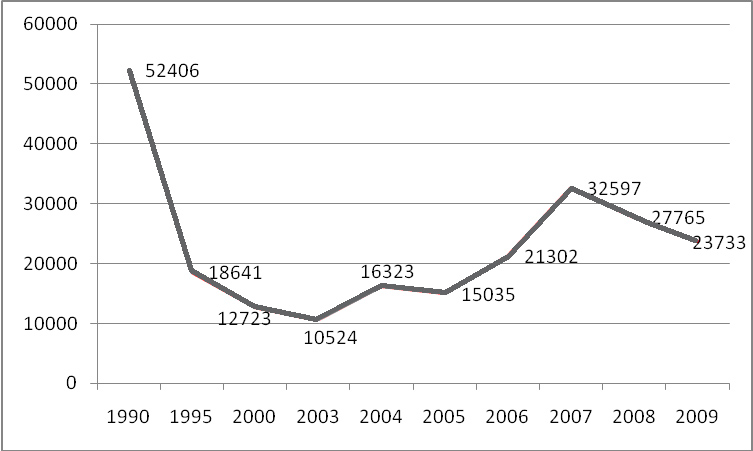 Рис. 1. Перевозки грузов по видам транспорта общего пользования 
в Пермском крае, тыс. т** Сост. по источнику: Пермский край. Статистический ежегодник // Территориальный орган Федеральной службы государственной статистики по Пермскому краю. Пермь, 2009. С. 37–40Рисунки должны иметь сквозную нумерацию по всему тексту. После номера рисунка также должна ставиться точка, затем пробел и наименование рисунка, которое печатают строчными буквами (кроме первой прописной). Точку в конце наименования рисунка не ставят.Следует отметить, что нумерация рисунков проводится отдельно 
от нумерации таблиц.Если иллюстрация заимствована из книги или статьи, на нее в конце наименования рисунка должна быть оформлена ссылка.Печать основного текста после наименования рисунка начинается через два одинарных междустрочных интервала.4.7. Правила написания буквенных аббревиатурВ тексте ВКР бакалавра, кроме общепринятых буквенных аббревиатур, могут быть использованы вводимые лично авторами буквенные аббревиатуры, сокращенно обозначающие какие-либо понятия из соответствующих областей знания. При этом первое упоминание таких аббревиатур указывается в круглых скобках после полного наименования, в дальнейшем они употребляются в тексте без расшифровки. 4.8. ФормулыПри необходимости в тексте работы могут быть использованы формулы.Формулы располагают отдельными строками в центре листа или внутри текстовых строк. В тексте работы рекомендуется помещать формулы короткие, простые, не имеющие самостоятельного значения и не пронумерованные. Наиболее важные формулы, а также длинные и громоздкие формулы, содержащие знаки суммирования, произведения, дифференцирования, интегрирования, располагают на отдельных строках. Для экономии места несколько коротких однотипных формул, выделенных из текста, можно помещать на одной строке, а не одну под другой.Переносить формулы на следующую строку допускается только 
на знаках выполняемых математических операций, причем знак в начале следующей строки повторяют.Формулы имеют сквозную нумерацию по всему тексту. После номера формулы точка не ставится. Номер печатают арабскими цифрами 
в круглых скобках справа от формулы, на одном уровне с ней. 
При написании формул следует использовать буквенные символы.Пояснения символов и числовых коэффициентов, входящих 
в формулу (если соответствующие пояснения не использованы ранее 
в тексте), приводят непосредственно под формулой. Пояснения каждого символа приводят с новой строки в той последовательности, в которой эти символы приведены в формуле. Первую строку пояснения начинают 
со слова «где» с двоеточием после него. После самой формулы перед пояснениями необходимо ставить запятую.Например:где:  – сумма начальных инвестиций;        n – количество периодов в проекте;        – чистый денежный поток за период;        d – ставка дисконтирования.Печать основного текста после пояснения значений символов и числовых коэффициентов формулы начинается через два одинарных междустрочных интервала.4.9. Список использованной литературыСписок использованной литературы располагается в конце работы. Он позволяет автору документально подтвердить достоверность приводимых материалов и показывает степень изученности проблемы.В список использованной литературы включаются только те источники, которые непосредственно изучались при написании работы. 
На каждый источник, указанный в списке литературы, в тексте должна быть ссылка.Список использованной литературы имеет сквозную единую нумерацию.Источники следует нумеровать арабскими цифрами и печатать 
с нового абзаца.Иностранная литература размещается в алфавитном порядке в конце списка каждого раздела.Оформление источников производится в гарвардском стиле (Harvard Style), подробное описание приведено по указанному адресу:http://www.emeraldinsight.com/authors/guides/write/harvard.htm?part=2Также оформление списка литературы представлено в Приложении 4.4.10. ПриложенияПриложение – заключительная часть работы, которая имеет дополнительное, обычно справочное значение, но является необходимой для более полного освещения темы. По содержанию приложения могут быть очень разнообразны: копии подлинных документов, выдержки 
из отчетных материалов, отдельные положения из инструкций и правил и т.д. По форме они могут представлять собой текст, таблицы, графики, карты. Размещаются Приложения после Списка использованной литературы.Каждое приложение должно начинаться с новой страницы 
с указанием в правом верхнем углу слова «Приложение». Номер приложения обозначают арабскими цифрами. Приложение должно иметь заголовок, который записывают симметрично относительно текста, 
с прописной буквы и отдельной строкой.Приложения должны иметь общую с основным текстом работы сквозную нумерацию страниц. Располагать приложения следует в порядке появления ссылок на них в тексте.Если в одно приложение входит несколько логически связанных структурных элементов, например, ряд таблиц или рисунков, то в пределах данного (т.е. одного) приложения они должны быть пронумерованы (например, «Таблица 1», «Таблица 2» или «Рис. 1», «Рис. 2»). При этом каждая таблица должна иметь свой заголовок, а рисунок – свое наименование. Общий заголовок приложения в данном случае может отсутствовать.При оформлении материалов приложений допускается использовать шрифты разной гарнитуры и размера. Примеры оформления приложений представлены в Приложении 5 данных Правил.5. Защита выпускной квалификационной работы бакалавраЗаконченная, оформленная в соответствии с требованиями и переплетенная ВКР представляется руководителю в установленный настоящими Правилами срок. Руководитель дает письменный отзыв 
на работу, подписывает работу и отзыв.Отзыв руководителя. После получения окончательного варианта ВКР руководитель составляет письменный отзыв, в котором всесторонне характеризует качество работы, положительные моменты, отмеченные ранее недостатки, не устраненные студентом, дает оценку проделанной работы. В отзыве руководитель отмечает соответствие работы графику выполнения ВКР, регулярность консультаций, добросовестность студента при выполнении работы, определяет степень самостоятельности, творческого подхода, проявленные студентом в период написания ВКР, степень соответствия требованиям, предъявляемым к бакалаврской работе. Руководитель также приводит достоинства (недостатки) работы, рекомендует оценку работы по десятибалльной шкале. Рекомендуемый объем отзыва - 2-3 страницы печатного текста.Получение отрицательного отзыва руководителя не является препятствием к допуску ВКР на защиту. Образец оформления отзыва руководителя и основные положения, которые должны быть в нем отражены, представлены в Приложении 6.Содержание отзыва руководителя ВКР доводится до сведения студента руководителем не позднее даты предоставления итогового варианта ВКР в учебный офис ОП «Экономика» (дата утверждается приказом), чтобы студент мог заранее подготовить ответы по существу сделанных руководителем ВКР замечаний.Итоговый вариант бакалаврской работы вместе с письменным отзывом руководителя передается в учебный офис ОП. Виза академического руководителя показывает, что представленная работа сдана в указанные сроки и готова к представлению в ГЭК, к работе приложена выписка из программы «Антиплагиат». Данный отчет представляет собой распечатанную с данного сайта стандартную регистрационную форму, содержащую следующие сведения: фамилию, имя, отчество студента; присвоенный системой регистрационный номер; дату отправки. Студент несет ответственность за соблюдение академических норм в написании письменных учебных работ в установленном в НИУ ВШЭ порядке. Доля оригинального текста ВКР должна составлять не менее 80%. Работы, 
в которых имеются признаки плагиата, рассматриваются на заседании ГЭК, и в случае документального подтверждения фактов плагиата, получают неудовлетворительную оценку вне зависимости от того, в каком разделе работы плагиат содержится.В случае если студент не представил выпускную квалификационную работу с отзывом руководителя к указанному сроку, в течение трех дней учебный офис ОП представляет декану факультета акт, подписанный академическим руководителем ОП, о непредставлении работы. Защита данной работы проводится вместе с работами, получившими на защите неудовлетворительную оценку.Оформленная ВКР, допущенная к защите академическим руководителем образовательной программы, направляется на рецензию.Рецензия. В рецензии должна быть дана оценка актуальности избранной темы, наличия собственной точки зрения автора, умения пользоваться методами сбора и обработки информации, степени обоснованности выводов и рекомендаций, достоверности полученных результатов и их практической значимости. Наряду с положительными сторонами работы отмечаются недостатки, в частности указываются отступления от логичности и грамотности изложения материала, выявляются фактические ошибки. В заключение рецензент излагает свою точку зрения об общем уровне выпускной квалификационной работы бакалавра и оценивает ее. Рекомендуемый объем отзыва - 2-3 страницы печатного текста. Рецензия на ВКР оформляется в соответствии 
с Приложением 7, подпись рецензента заверяется в отделе кадров организации, где он работает (для внешних рецензентов). Получение отрицательной рецензии не является препятствием  к представлению ВКР к защите.Студент имеет право ознакомиться с отзывом рецензента не позднее, чем за три календарных дня до защиты ВКР. Наряду с печатной копией, отзыв может быть отправлен по электронной почте на основании запроса-обращения студента.Если студент не представил ВКР с отзывом руководителя 
к итоговому сроку, регламентированному графиком подготовки ВКР, 
то в течение трех календарных дней менеджер ОП передает ответственному секретарю государственной аттестационной комиссии акт за подписью академического руководителя ОП о непредставлении обучающимся ВКР. Студент, не представивший в установленный срок ВКР с отзывом руководителя, не допускается к защите ВКР. Студенты, не допущенные 
к защите ВКР, отчисляются из НИУ ВШЭ за непрохождение государственной итоговой аттестации.Защита ВКР бакалавра проводится в установленное время на заседании государственной экзаменационной комиссии по направлению подготовки 38.03.01 «Экономика». Рекомендуется, чтобы на защите, кроме членов экзаменационной комиссии, присутствовали руководитель, консультант и рецензент ВКР.Порядок и процедура защиты ВКР бакалавра определена Положением о государственной итоговой аттестации студентов образовательных программ высшего образования – программ  бакалавриата, специалитета и магистратуры Национального исследовательского университета «Высшая школа экономики». Результат государственной итоговой аттестации может быть признан председателем ГЭК недействительным в случае нарушения процедуры защиты ВКР.В целях обеспечения прозрачности процедуры государственной итоговой аттестации во время проведения защиты применяется видеозапись.Защита работы проводится на русском или английском языке. При выборе студентом английского языка для защиты работы, заслушивающая комиссия должна быть сформирована таким образом, чтобы в нее входили преподаватели /научные работники, понимающие английский язык 
в достаточной степени, чтобы оценивать ее академическое качество.Защита начинается с доклада студента по теме выпускной квалификационной работы. На доклад по бакалаврской работе отводится не менее15 минут. Для подготовки и в ходе проведения доклада студент обязан использовать технические и мультимедийные средства. Студент излагает основное содержание своей выпускной квалификационной работы свободно, не читая письменного текста. В процессе доклада может использоваться компьютерная презентация работы, подготовленный наглядный графический (таблицы, схемы) или иной материал, иллюстрирующий основные положения работы.После завершения доклада члены ГЭК задают студенту вопросы как непосредственно связанные с темой выпускной квалификационной работы, так и близко к ней относящиеся. При ответах на вопросы студент имеет право пользоваться своей работой.При защите ВКР необходимо наличие рецензии и отзыва руководителя.После окончания обсуждения студенту предоставляется заключительное слово. В своём заключительном слове студент должен ответить на замечания рецензента и руководителя, если таковые имелись 
в рецензии и отзыве.После заключительного слова студента процедура защиты ВКР считается оконченной.Результат защиты ВКР – средняя оценка членов ГЭК, присутствующих на защите, определяемая путем открытого голосования на основе следующих критериев:оценка рецензента;оценка руководителя;оценка членов ГЭК (за содержание ВКР, ее защиту, в том числе доклада, ответов на замечания рецензента). В случае возникновения спорной ситуации Председатель ГЭК имеет решающий голос.Защита ВКР бакалавра оценивается по пятибалльной и десятибалльной системам. Оценки проставляется в протокол заседания ГЭК, в которых расписываются Председатель и члены ГЭК.В случае получения неудовлетворительной оценки при защите ВКР бакалавра повторная защита проводится в соответствии с Положением 
о государственной итоговой аттестации студентов образовательных программ высшего образования – программ  бакалавриата, специалитета и магистратуры Национального исследовательского университета «Высшая школа экономики». В случае неявки студента на защиту ВКР по уважительной причине защита проводится в соответствии с Положением 
о государственной итоговой аттестации студентов образовательных программ высшего образования – программ  бакалавриата, специалитета и магистратуры Национального исследовательского университета «Высшая школа экономики». По результатам защиты ВКР бакалавра ГЭК принимает решение о присвоении выпускнику степени по направлению подготовки «Экономика» и выдаче документа о высшем образовании.Помимо оценки за ВКР, ГЭК также выносит решение 
о рекомендации к участию в конкурсах научно-исследовательских работ, 
а так же к опубликованию в академических журналах.6. Апелляция выпускной квалификационной работы бакалавраВ соответствии с пунктами 49, 50, 51 приказа Министерства образования и науки от 29.06.2015 № 636 «Об утверждении Порядка проведения государственной итоговой аттестации по образовательным программам высшего образования - программам бакалавриата, программам специалитета и программам магистратуры» студент, 
не прошедший ГИА, студент имеет право подать апелляцию 
в Апелляционную комиссию (АК) в виде письменного мотивированного заявления. Основанием для апелляции могут являться:- нарушение, по мнению студента, установленной процедуры проведения государственного экзамена или защиты ВКР; - несогласие студента с результатами государственного экзамена.Апелляция подается лично студентом секретарю АК не позднее следующего рабочего дня после объявления результатов государственного аттестационного испытания. Порядок подачи апелляции доводится до сведения студентов посредством размещения на корпоративном портале (сайте) НИУ ВШЭ.Для проведения апелляций по результатам ГИА создаются АК, которые действуют в течение календарного года.Состав апелляционной комиссии утверждается приказом директора НИУ ВШЭ – Пермь не позднее, чем за один месяц до даты начала ГИА. Апелляционная комиссия формируется в количестве не менее четырех человек из числа профессорско- преподавательского состава и научных работников НИУ ВШЭ – Пермь, не входящих в состав ГЭК. Председателем апелляционной комиссии является заместитель директора, осуществляющий руководство деятельностью НИУ ВШЭ – Пермь по вопросу реализации ОП «Экономика».Для рассмотрения апелляции секретарь локальной ГЭК по запросу председателя АК направляет в АК:- протокол заседания локальной ГЭК, заключение председателя локальной ГЭК о соблюдении процедурных вопросов при проведении государственного аттестационного испытания, если апелляция мотивирована нарушением процедуры проведения государственного аттестационного испытания; - письменную экзаменационную работу (при наличии) для рассмотрения апелляции по проведению государственного экзамена;- отчет из LMS/иной электронной системы о результатах тестирования/ прохождения государственного экзамена в иной электронной форме (при наличии);- видео и/или аудиозаписи государственного аттестационного испытания (при наличии).Апелляция рассматривается не позднее 2 рабочих дней со дня подачи апелляции на заседании апелляционной комиссии. Решение апелляционной комиссии доводится до сведения студента, подавшего апелляцию, в течение 3 рабочих дней со дня заседания апелляционной комиссии. Факт ознакомления лица, подавшего апелляцию, с решением апелляционной комиссии удостоверяется собственноручной подписью студента в протокле апелляционной комиссии.Для принятия решений при рассмотрении апелляции, апелляционная комиссия руководствуется приказом Министерства образования и науки 
от 29.06.2015 № 636 «Об утверждении Порядка проведения государственной итоговой аттестации по образовательным программам высшего образования - программам бакалавриата, программам специалитета и программам магистратуры», Положением о государственной итоговой аттестации студентов образовательных программ высшего образования – программ  бакалавриата, специалитета и магистратуры Национального исследовательского университета «Высшая школа экономики». Решение апелляционной комиссии принимается простым большинством голосов и оформляется протоколом. При равном числе голосов председатель апелляционной комиссии обладает правом решающего голоса.При рассмотрении апелляции апелляционная комиссия принимает одно из следующих решений:	- об отклонении апелляции, если изложенные в ней сведения не подтвердились и (или) не повлияли на результат государственного аттестационного испытания;	- об удовлетворении апелляции, если изложенные в ней сведения подтвердились и повлияли на результат государственного аттестационного испытания.В случае удовлетворения апелляции результат проведения государственного аттестационного испытания подлежит аннулированию, 
в связи с чем протокол о рассмотрении апелляции не позднее следующего рабочего дня передается в ГЭК для реализации решения АК.В случае удовлетворения апелляции студенту предоставляется возможность пройти государственное аттестационное испытание в сроки, установленные образовательной программой, но до даты окончания учебного процесса, зафиксированной в графике учебного процесса текущего учебного года. Повторное проведение государственного аттестационного испытания осуществляется в присутствии председателя АК или одного из членов АК, назначенного по решению председателя АК. При проведении повторной защиты ВКР ранее представленная 
в установленном порядке ВКР не подлежит изменению или замене. 
Если государственный экзамен, к результатам которого студент апеллировал, проводился письменно, и характер заданий и ответов 
в письменной работе позволяет по результатам апелляции выставить новую оценку, не проводя повторное государственное аттестационное испытание, то повторное государственное аттестационное испытание для студента не проводится, а новая оценка выставляется в протоколе повторной ГЭК с подписью уполномоченного члена АК. Решение 
о возможности выставить оценку, не проводя повторное государственное аттестационное испытание, принимает председатель АК.Решение апелляционной комиссии является окончательным и пересмотру не подлежит. Апелляция на повторное проведение государственного аттестационного испытания не принимается.7. Хранение выпускной квалификационной работы бакалавраВКР, прошедшие процедуру защиты, на бумажном носителе передаются в Учебные офисы ОП, которые обеспечивают их сохранность 
в течение 5 лет, а затем сдаются по акту в архив НИУ ВШЭ – Пермь на хранение и по истечении срока хранения подлежат уничтожению. Публикация в открытом доступе аннотаций и полных текстов ВКР на корпоративном портале (сайте) осуществляется в соответствии 
с локальными нормативными актами НИУ ВШЭ.Приложение 1Шаблон заявления об утверждении темы ВКРЗАЯВЛЕНИЕПрошу утвердить мне тему ВКР:_________________________________________________________________________________________________________________________________________________________________________________________________________________________________Тема на английском языке: _________________________________________________________________________________________________________________________________________________________________________________________________________________________________Руководитель ___________________________________________________					(Ф.И.О.)Консультант		______________________________________________________					(Ф.И.О.)______________________________________(подпись студента)«_____» ____________ 201___годаСогласие руководителя_______________________________Регистрационный № _____________________ от «_____» ___________________ 20____ годаПриложение 2Образец оформления титульного листаПЕРМСКИЙ ФИЛИАЛ ФЕДЕРАЛЬНОГО  ГОСУДАРСТВЕННОГО АВТОНОМНОГО ОБРАЗОВАТЕЛЬНОГО УЧРЕЖДЕНИЯ
 ВЫСШЕГО ОБРАЗОВАНИЯ«НАЦИОНАЛЬНЫЙ ИССЛЕДОВАТЕЛЬСКИЙ УНИВЕРСИТЕТ«ВЫСШАЯ ШКОЛА ЭКОНОМИКИ»Факультет экономики, менеджмента и бизнес-информатики Фамилия Имя Отчество автораНАЗВАНИЕ ТЕМЫ ВКРВыпускная квалификационная работа - БАКАЛАВРСКАЯ РАБОТА студента образовательной программы бакалавриата «Экономика»по направлению подготовки 38.03.01 ЭкономикаПермь, 2018 годПриложение 3Образец оформления ОглавленияОглавлениеВведение	1. Название структурной части работы	1.1. Название параграфа	1.2. Название параграфа	1.3. Название параграфа	2. Название структурной части работы	2.1. Название параграфа	2.2. Название параграфа	2.3. Название параграфа	3. Название структурной части работы	3.1. Название параграфа	3.2. Название параграфа	3.3. Название параграфа	Заключение	Список использованной литературы	Приложения	Приложение 4Пример оформления Списка использованной литературыСписок использованных источниковНормативные правовые акты1. Федеральный закон от 30.12.2006 N 271-ФЗ «О розничных рынках и о внесении изменений в Трудовой кодекс Российской Федерации».2. Приказ Министерства природных ресурсов Пермского края от 17.11.2011 № СЭД-30-01-03-295 «Об утверждении Административного регламента по предоставлению государственной услуги по организации и проведению государственной экологической экспертизы регионального уровня».Специальная литература3. Аналитический обзор «Российский фондовый рынок: события и факты». Обзор за первое полугодие 2009. [Электронный ресурс] URL: http://www.naufor.ru/tree.asp?n=7810 (дата обращения 23.04.2012).4. Звонова Е.А. Прямые иностранные инвестиции в экономике России: желаемые и действительные // Финансы и кредит. 2005. № 29. С. 2–10.5. Зубченко Л.А. Иностранные инвестиции. М., 2006. 512 с.6. Ковалев В.В., Иванов В.В. Инвестиции. М., 2003. 440 с.7. Ковалев В.В. и др. Инвестиции. М., 2009. 240 с.8. Розенберг Дж. Инвестиции: терминологический словарь. М., 1997. 400 с.9. Школин А.В. Как получить прямые инвестиции // Финанс. 2004. № 11. С. 14–19.10. Biddle G.C. Does EVA beat earnings? Evidence on associations with stock returns and firm values // Journal of Accounting and Economics. 1997. № 24. P. 301–336.11. Darrough M., Ye J. Valuation of loss firms in a knowledge-based economy // Review of Accounting Studies. 2007. No. 12(1). P. 61–93.12. Darrough M. et al. Valuation of loss firms in a knowledge-based economy // Review of Accounting Studies. 2009. No. 12(1). P. 61–93.13. Miller B. Portfolio Management: Linking Corporate Strategy to Project Priority and Selection. [Electronic resource] URL: http://www.pmsolutions.com/uploads/pdfs/port_mgmt.pdf (accessed at 23.01.2012).Фондовые материалы14. Иванов И. П. Проблемы трансформации институциональной среды в регионе. Статья подготовлена и сдана для печати в сборник «Экономика и регион». – 2010. 10 с.Приложение 5Пример оформления приложенияПриложение 1Основные показатели деятельности предприятий и 
организаций Пермского краяПриложение 6Образец оформления Отзыва руководителяПермский филиал федерального государственного автономного образовательного учреждения высшего образования «Национальный исследовательский университет 
«Высшая школа экономики»Департамент экономики и финансовОтзыв руководителя на выпускную квалификационную работуСтудента (тки)___________________________________________________ ,                                       Фамилия, имя, отчество _________ курса, образовательной программы бакалавриата «Экономика»На тему: «_____________________________________________________»В отзыве руководителя должна быть раскрыта степень овладения студентом такими компетенциями, как:Способность рефлексировать (оценивать и перерабатывать) освоенные научные методы и способы деятельности.Способность предлагать концепции, модели, изобретать и использовать новые способы и инструменты профессиональной деятельности.Способность анализировать, верифицировать информацию, оценивать ее в ходе профессиональной деятельности, при необходимости восполнять и синтезировать недостающую информацию и работать в условиях неопределенности.Способность выявлять и формулировать актуальные научные проблемы в области экономики, обобщать и критически оценивать результаты, полученные отечественными и зарубежными исследователями по избранной теме.Способность формулировать и проверять научные гипотезы, выбирать и обосновывать инструментальные средства, современные технические средства и информационные технологии для обработки информации в соответствии с поставленной научной задачей в сфере управления, анализировать результаты расчетов и обосновывать полученные выводы.Выводы: степень обоснованности выводов и рекомендаций, а также достоверности полученных результатов.Оформление: соответствие академическим стандартам (стиль, терминология). Оформление текста (соответствие методическому руководству). Сильные и слабые стороны работы.Допуск к защите.Рекомендуемая оценка работы по пятибалльной и десятибалльной шкале.Руководительученая степень, звание,департамент______________ /подпись/________________________И.О. ФамилияДата Приложение 7Образец оформления Отзыва рецензентаПермский филиал федерального государственного автономного образовательного учреждения высшего образования «Национальный исследовательский университет 
«Высшая школа экономики»Департамент экономики и финансовРецензия на выпускную квалификационную работу бакалавраСтудента (тки)_______________________________________________________ ,Фамилия, имя, отчество_______ курса, образовательной программы бакалавриата 38.03.01 «Экономика» на тему: «___________________________________________________________________________________________________________________________»Пожалуйста, охарактеризуйте:Общие характеристики работы: наличие исследовательской проблемы. Ясность формулировки проблемы и гипотезы исследования. Соответствие теме. Раскрытие темы, полнота изложения материала по теме. Логика работы и ее соответствие задачам исследования. Методология и методы: Корректность и обоснованность методологии. Соответствие методов тематике работы, исследовательскому вопросу и поставленным задачам. Теоретическая и эмпирическая базы работы: Информированность о состоянии исследовательской дискуссии по проблеме. Корректность цитирования.Выводы: степень обоснованности выводов и рекомендаций, а также достоверности полученных результатов.Оформление: соответствие академическим стандартам (стиль, терминология). Оформление текста (соответствие методическому руководству). Сильные и слабые стороны работы.Допуск к защите.Рекомендуемая оценка работы по пятибалльной и десятибалльной шкале.Рецензентученая степень, звание,место работы______________________ /подпись/_______________И.О. ФамилияПриложение 8Схема и шкалы оценивания устной презентаций 
при защите Project ProposalВремя презентации: 6-10 минут.Содержание презентации должно соответствовать теме исследовательского проекта. Структура презентации:приветствие, краткое введение;актуальность выбранной темы, объект и предмет исследования, цели, задачи, гипотеза (в зависимости от специальности), методы исследования;основная часть: ход исследования (или основные его вехи):теоретические предпосылки и методологическая база,практическая часть (или ее план);полученные или ожидаемые результаты и выводы.Стиль презентации – научный. Культура речевого поведения: используются нормы этикета, принятые в академической среде и допустимые в ходе презентации научной работы; эффективно применяется графическая наглядность (правильно составленные слайды, использование мультимедийного проектора). Зачитывание презентации недопустимо. В случае чтения студент немедленно получает предупреждение, и при повторной попытке начать читать написанный текст презентации экзаменуемый получает неудовлетворительную оценку.Итоговая оценка по защите проекта исследования ставится как средняя оценка презентации (см. шкалу оценивания презентации) и ответов на вопросы (см. шкалу оценивания ответов на вопросы).Шкала оценивания презентации 
(подготовленной монологической речи). Максимальный балл 10Шкала оценивания ответов на вопросы (дискуссия/ неподготовленная диалогическая речь).Максимальный балл 10Элемент работыРекомендуемый объем (в словах)Рекомендуемый объем (% от общего объема работы)Введение1100 слов10Теоретическое обоснование3000 слов25Постановка исследовательской проблемы1100 слов10Методология исследования2200 слов 20Описание результатов3000 слов 25Заключение1100 слов 10Элемент работыРекомендуемый объем (в словах)Рекомендуемый объем (% от общего объема работы)Введение1100 слов10Теоретическое обоснование3000 слов25Анализ ситуации3500 слов30Рекомендации3000 слов 25Заключение1100 слов 10Показатели1909–1929 гг.1980–2000 гг.2001–2008 гг.**Темпы роста национального дохода, %2,82,93,3Рост национального дохода за счет фактора образования (абсолютный рост)0,40,70,6Процентное выражение к росту национального дохода12,023,019,0,(1)«СОГЛАСОВАНО»«____» ____________ 201___г.И.о. академического руководителя образовательной программы бакалавриата «Экономика» ________________ Е.М. ОжеговИ.о. академического руководителяобразовательной программы бакалавриата «Экономика»Е.М. Ожегову______________________________________________________________                            (ФИО в род. падеже)   студента группы______ курса _____  образовательной программы  бакалавриата «Экономика»конт.тел.:________________________e-mail: _________________________Рецензентученая степень, ученое званиеИ.О. ФамилияРуководительученая степень, ученое званиеИ.О. ФамилияПоказательЯнварь–апрель2009 годаЯнварь–апрель2008 годаИндекс промышленного производства по трём основным ВЭД, в т.ч. 78,3 107,3 добыча полезных ископаемых 101,2 103,8 обрабатывающие производства 73,0 109,9 производство, передача и распределение электроэнергии, газа и воды 91,1 98,3 Инвестиции в основной капитал: темп роста в сопоставимых ценах84,1 118,1 Темп роста фонда заработной платы 103,8 125,4 Темп роста среднесписочной численности работающих 95,9 100,6 Темп роста ввода в действие жилых домов 100,9 115,1 Темпы  роста продукции сельского хозяйства в сопоставимых ценах101,3 94,1 Темп роста грузооборота всех видов транспорта 74,1 109,9 Темп роста оборота розничной торговли в сопоставимых ценах 97,8 108,7 Темп роста объема платных услуг населению в сопоставимых ценах99,8 103,9 Реальные располагаемые денежные доходы населения к соответствующему периоду предыдущего года 96,8 105,9 БаллКоммуникативная задачаЛогичностьЯзыковое оформлениеВыразительность речи3Содержание, структура и стиль устного монологического высказывания полностью соответствуют коммуникативной задаче – презентации исследовательского проекта. Студент демонстрирует полное понимание материала исследования. Соблюдаются нормы этикета и культуры речи, принятые в академической среде и уместные в ходе презентации научного исследования. Cлайды логичны, легко воспринимаются и грамотно составлены (полностью отражают основное содержание, логику исследования, не перегружены информацией, соответствуют жанру академической презентации), не содержат фактических ошибок.Студент использует разнообразные лексико-грамматические средства, а также речевые клише в соответствии с поставленной коммуникативной задачей. Соблюдаются нормы произношения. Допускаются лишь отдельные оговорки, не влекущие за собой нарушение лексико-грамматической и смысловой целостности материала. Термины используются корректно. Слайды не содержат языковых ошибок.2Имеют место отдельные недочеты в раскрытии содержания подготовленного исследовательского проекта, в отражении структуры работы, хода исследования. Студент демонстрирует достаточно полное знание и понимание материала. Наблюдаются незначительные отклонения от научного стиля и норм этикета, принятых в академической среде.Слайды достаточно логичны, корректно составлены, есть отдельные недочеты в плане визуализации текста (выбор цвета фона, шрифтов и т.д.)Все части презентации логично взаимосвязаны, прослеживается четкая взаимосвязь между устным текстом и содержанием слайдов, хорошо используются средства логической связи, благодаря чему аудитория легко воспринимает информацию.Время удачно сбалансированно для представления каждой части презентации. Лексико-грамматическое наполнение соответствует коммуникативной задаче, присутствуют отдельные ошибки в употреблении лексических единиц и грамматических структур, фонетические и фонологические неточности, но они не препятствуют пониманию речи. Используются речевые клише. Термины используются, как правило, корректно. На слайдах есть 1-3 орфографические ошибки и 1-2 лексические и грамматические ошибки.Речь беглая и связная, эффективно используются различные средства выразительности, в том числе паузы, громкость, жесты, визуальный контакт с аудиторией и т.д.БаллКоммуникативная задачаЛогичностьЯзыковое оформлениеВыразительность речи1Структура монологического высказывания не отражает ход исследования, а содержание не свидетельствует о достижении его основной цели и задач. Студент демонстрирует слабое владение  материалом. Имеют место частые отклонения от научного стиля и норм этикета, принятых в академической среде. Слайды нелогичны, перегружены текстом или недостаточно информативны, не соответствуют жанру академической презентации. Есть нарушения в логике презентации, соотнесении текста устной презентации и текста слайдов, что заставляет аудиторию испытывать трудности при восприятии информации.Распределение времени презентации недостаточно сбалансировано.Лексико-грамматическое наполнение не всегда соответствует коммуникативной задаче; речевые клише практически полностью отсутствуют; отдельные ошибки в произношении, употреблении лексики и грамматических структур иногда затрудняют понимание речи. Присутствует некорректное использования терминов (не более 3 случаев).Слайды содержат ошибки (более 3 орфографических и более 2 лексических и грамматических).Речь недостаточно беглая и связная. Имеются отдельные случаи неверного интонационного оформления предложений и фраз, расстановки пауз, употребления смыслового и фразового ударения.Речь недостаточно эмоциональна и выразительна. 0Содержание, структура и стиль устного монологического высказывания не соответствуют коммуникативной задаче – презентации исследовательского проекта. Студент демонстрирует незнание и непонимание материала. Не соблюдаются нормы этикета и культуры речи, принятые в академической среде и уместные в ходе презентации научного исследования.Имеют место случаи считывания материала с письменных носителей. Слайды нелогичны и некорректны или не представлены вовсе.Презентация построена нелогично, непонятна аудитории. Устный текст презентации и текст слайдов полностью дублируются, либо имеют мало общего. Время не рассчитано на все части презентации (например, прозвучало только введение).Многочисленные лексико-грамматические и произносительные ошибки препятствуют пониманию высказывания. Речевые клише отсутствуют, либо используются некорректно. Более 3 случаев некорректного использования терминов. Слайды содержат большое количество языковых ошибок.Речь замедленная, монотонная и невыразительная. Нет контакта с аудиторией. БаллКоммуникативная задачаЯзыковое оформлениеВыразительность речи4Свободное участие в дискуссии, быстрая и чёткая реакция на вопрос, формулирование исчерпывающих и аргументированных ответов на поставленные вопросы. При необходимости эффективное применение компенсаторных тактик и стратегий (перефраз, переспрос, и др.). Соблюдение норм этикета и культуры речи, принятых в академической среде и уместных в ходе обсуждения, дискуссии.Богатство лексико-грамматических средств обеспечивает свободное участие в дискуссии.Соблюдаются нормы произношения. Допускаются лишь отдельные оговорки, не влекущие за собой нарушение лексико-грамматической и смысловой целостности высказывания. 3Достаточно быстрая и чёткая реакция на вопрос. Умение спонтанно и бегло формулировать полные и достаточно аргументированные ответы на поставленные вопросы. Использование отдельных компенсаторных тактик и стратегий. В основном соблюдаются нормы этикета и культуры речи, принятые в академической среде и уместные в ходе обсуждения, дискуссии.Использование лексико-грамматических средств соответствует поставленной задаче. В целом соблюдаются нормы произношения, допускаются отдельные ошибки, не влекущие за собой нарушение лексико-грамматической и смысловой целостности высказываний.2Понимание сути поставленных вопросов, умение формулировать ответы, но без достаточного обоснования. Недостаточно умелое применение компенсаторных тактик и стратегий. Частичное соблюдение норм этикета и культуры речи, принятых в академической среде и уместных в ходе обсуждения, дискуссии.Спектр лексико-грамматических средств ограничен, но в целом соответствует поставленной задаче. Отмечаются отдельные отступления от норм произношения. Встречаются ошибки, которые затрудняют понимание высказываний. Речь эмоциональна, выразительна. Темп речи соответствует норме. Используются разнообразные средства взаимодействия. 1Трудности в понимании сути поставленных вопросов. Студент может ответить только на элементарные вопросы, при этом его ответы неполные, недостаточно аргументированные. Потенциал компенсаторных тактик и стратегий применяются малоэффективно. Имеются отдельные нарушения в использовании норм этикета и культуры речи, принятых в академической среде.  Запас лексико-грамматических средств ограничен. Многочисленные ошибки в произношении, употреблении лексико-грамматических структур, многие из которых препятствуют пониманию высказываний. Речь недостаточно беглая  и выразительная. 0Непонимание сути поставленных вопросов. Ответы не соответствуют содержанию вопросов. Отсутствие навыков применения компенсаторных тактик и стратегий. Незнание норм этикета и культуры речи, характерных для академической среды.Запас лексико-грамматических средств не позволяет решать поставленные задачи. Речь замедленная, монотонная, невыразительна.